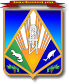 МУНИЦИПАЛЬНОЕ ОБРАЗОВАНИЕХАНТЫ-МАНСИЙСКИЙ РАЙОНХанты-Мансийский автономный округ – ЮграАДМИНИСТРАЦИЯ ХАНТЫ-МАНСИЙСКОГО РАЙОНАР А С П О Р Я Ж Е Н И Еот 18.12.2015         			                                                    № 1639-рг. Ханты-МансийскО внесении изменений в отдельныераспоряжения администрации Ханты-Мансийского района	В соответствии с постановлением администрации Ханты-Мансийского района от 28.10.2015 № 246 «О распределении обязанностей между главой администрации и заместителями главы администрации Ханты-Мансийского района», в связи с организационно-кадровыми изменениями в администрации Ханты-Мансийского района:	1. Внести в приложение 1 к распоряжению администрации Ханты-Мансийского района от 16.12.2013 № 1649-р «О создании Совета                       по вопросам развития инвестиционной деятельности при администрации Ханты-Мансийского района» следующие изменения:1.1. В абзаце втором слова «Первый заместитель главы администрации Ханты-Мансийского района, заместитель председателя Совета» заменить словами «Заместитель главы администрации Ханты-Мансийского района, курирующий деятельность комитета экономической политики, заместитель председателя Совета».1.2. В абзаце девятом слова «Заместитель главы администрации Ханты-Мансийского района по взаимодействию с муниципальными образованиями» исключить.	2. Внести в приложение 1 к распоряжению администрации Ханты-Мансийского района от 05.04.2013 № 443-р «О комиссии по определению условий финансирования мероприятий в рамках заключаемых Соглашений о взаимном сотрудничестве по социально-экономическому развитию Ханты-Мансийского района между администрацией Ханты-Мансийского района и предприятиями-недропользователями» следующие изменения: 2.1. Дополнить абзацем третьим следующего содержания: 	«Заместитель главы администрации Ханты-Мансийского района, курирующий деятельность комитета экономической политики».2.2. Абзацы третий – седьмой считать соответственно абзацами четвертый – восьмой.3. Внести в приложение 1 к распоряжению администрации Ханты-Мансийского района от 31.10.2011 № 888-р «О рабочей группе                           по стабилизации ситуации на рынке труда Ханты-Мансийского района» изменения, дополнив абзацем шестнадцатым следующего содержания:«Представитель территориального органа Министерства внутренних дел Российской Федерации (по согласованию)».4. Опубликовать настоящее распоряжение в газете «Наш район»                 и разместить на официальном сайте администрации Ханты-Мансийского района.5. Настоящее распоряжение вступает в силу после его официального опубликования (обнародования).6. Контроль за выполнением распоряжения возложить                                  на заместителя главы администрации района, курирующего деятельность комитета экономической политики.И.о. главы администрацииХанты-Мансийского района                                                            Р.Н.Ерышев